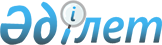 Об утверждении бюджета Куртайского сельского округа Тимирязевского района на 2023-2025 годыРешение Тимирязевского районного маслихата Северо-Казахстанской области от 27 декабря 2022 года № 17/11
      Сноска. Вводится в действие с 01.01.2023 в соответствии с пунктом 5 настоящего решения.
      В соответствии с подпунктом 2 статьи 9-1, статьей 75 Бюджетного кодекса Республики Казахстан, пункта 2-7 статьи 6 Закона Республики Казахстан "О местном государственном управлении и самоуправлении в Республике Казахстан" Тимирязевский районный маслихат РЕШИЛ:
      1. Утвердить бюджет Куртайского сельского округа Тимирязевского района на 2023-2025 годы согласно приложениям 1, 2 и 3 соответственно, в том числе на 2023 год в следующих объемах:
      1) доходы – 26 372 тысяч тенге:
      Налоговые поступления – 3 308 тысяч тенге;
      неналоговые поступления – 0 тысяч тенге;
      поступления от продажи основного капитала – 0 тысяч тенге;
      поступления трансфертов – 23 064 тысяч тенге;
      2) затраты – 26 372 тысяч тенге; 
      3) чистое бюджетное кредитование – 0 тысяч тенге:
      бюджетные кредиты – 0 тысяч тенге,
      погашение бюджетных кредитов – 0 тысяч тенге;
      4) сальдо по операциям с финансовыми активами – 0 тысяч тенге, приобретение финансовых активов – 0 тысяч тенге;
      поступления от продажи финансовых активов государства – 0 тысяч тенге;
      5) дефицит (профицит) бюджета – 0 тысяч тенге;
      6) финансирование дефицита (использование профицита) бюджета – 0 тысяч тенге, в том числе:
      поступление займов – 0 тысяч тенге;
      погашение займов – 0 тысяч тенге.
      используемые остатки бюджетных средств – 0 тысяч тенге.
      2. Установить, что доходы бюджета сельского округа на 2023 год формируются в соответствии с Бюджетным кодексом Республики Казахстан за счет следующих налоговых поступлений:
      индивидуального подоходного налога с доходов, не облагаемых у источника выплаты;
      налога на имущество физических лиц, имущество которых находится на территории Куртайского сельского округа;
      единого земельного налога;
      налога на транспортные средства с физических и юридических лиц, зарегистрированных в селах Куртайского сельского округа.
      3. Установить, что доходы бюджета сельского округа формируются за счет следующих неналоговых поступлений:
      доходов от коммунальной собственности сельского округа;
      других неналоговых поступлений в бюджет сельского округа.
      4. Учесть, что в бюджете сельского округа предусмотрены бюджетные субвенции, передаваемые из районного бюджета на 2023 год в сумме 23 064 тысяч тенге.
      5. Настоящее решение вводится в действие с 1 января 2023 года. Бюджет Куртайского сельского округа 2023 год Бюджет Куртайского сельского округа на 2024 год Бюджет Куртайского сельского округа на 2025 год
					© 2012. РГП на ПХВ «Институт законодательства и правовой информации Республики Казахстан» Министерства юстиции Республики Казахстан
				
      Секретарь районного маслихата 

А. Асанова
Приложение 1к решению Тимирязевскогорайонного маслихатаот 27 декабря 2022 года № 17/11
 Категория
 Класс
Подкласс
Наименование
Сумма, тысяч тенге
1
2
3
4
5
1) Доходы
26372
1
Налоговые поступления
3308
01
 Подоходный налог
167
2
Индивидуальный подоходный налог
167
04
Налоги на собственность
3141
1
Налоги на имущество
120
4
Налог на транспортные средства
2532
5
Единый земельный налог
489
4
Поступление трансфертов
23064
02
Трансферты из вышестоящих органов государственного управления
23064
3
Трансферты из районного (города областного значения) бюджета
23064
Функцио-нальная группа
Админис-тратор бюджетных программ
Прог-рамма
Наименование
Сумма, тысяч тенге
1
2
3
4
5
2) Затраты
26372
01
Государственные услуги общего характера
21108
124
Аппарат акима города районного значения, села, поселка,сельского округа
21108
001
Услуги по обеспечению деятельности акима города районного значения, села, поселка, сельского округа
21108
07
Жилищно-коммунальное хозяйство
2450
124
Аппарат акима города районного значения, села, поселка, сельского округа
2450
008
Освещение улиц в населенных пунктах
1450
009
Обеспечение санитарии населенных пунктов
1000
08
Культура, спорт, туризм и информационное пространство
2364
124
Аппарат акима города районного значения, села, поселка, сельского округа
2364
006
Поддержка культурно-досуговой работы на местном уровне
2364
12
Транспорт и коммуникации
450
124
Аппарат акима города районного значения, села, поселка, сельского округа
450
013
Обеспечение функционирования автомобильных дорог в городах районного значения, села, поселка, сельского округа
450
3) Чистое бюджетное кредитование
0
Бюджетные кредиты
0
5
Погашение бюджетных кредитов
0
4) Сальдо по операциям с финансовыми активами
0
Приобретение финансовых активов
0
 6
Поступления от продажи финансовых активов государства
0
5) Дефицит (профицит) бюджета
0
6) Финансирование дефицита (использование профицита ) бюджета
0
7
Поступления займов
0
16
Погашение займов
0
 Категория
Класс
Подкласс
Наименование
Сумма, тысяч тенге
8 
Используемые остатки бюджетных средств
0
01
Остатки бюджетных средств
0
1
Свободные остатки бюджетных средств
0Приложение 2к решению Тимирязевскогорайонного маслихатаот 27 декабря 2022 года № 17/11
 Категория
 Класс
Подкласс
Наименование
Сумма, тысяч тенге
1
2
3
1
Налоговые поступления
4702
01
Подоходный налог
467
2
Индивидуальный подоходный налог
467
04
Налоги на собственность
4235
1
Налоги на имущество
122
4
Налог на транспортные средства
2646
5
Единый земельный налог
1467
4
Поступление трансфертов
26766
02
Трансферты из вышестоящих органов государственного управления
26766
3
Трансферты из районного (города областного значения) бюджета
26766
Функцио-нальная группа
Админис-тратор бюджетных программ
Прог-рамма
Наименование
Сумма, тысяч тенге
1
2
3
01
Государственные услуги общего характера
27204
124
Аппарат акима города районного значения, села, поселка,сельского округа
27204
001
Услуги по обеспечению деятельности акима города районного значения, села, поселка, сельского округа
27204
07
Жилищно-коммунальное хозяйство
1450
124
Аппарат акима города районного значения, села, поселка, сельского округа
1450
008
Освещение улиц в населенных пунктах
1450
08
Культура,спорт,туризм и информационное пространство
2364
124
Аппарат акима города районного значения, села, поселка, сельского округа
2364
006
Поддержка культурно-досуговой работы на местном уровне
2364
12
Транспорт и коммуникации
450
124
Аппарат акима города районного значения, села, поселка, сельского округа
450
013
Обеспечение функционирования автомобильных дорог в городах районного значения, села, поселка, сельского округа
450
3) Чистое бюджетное кредитование
0
Бюджетные кредиты
0
5
Погашение бюджетных кредитов
0
4) Сальдо по операциям с финансовыми активами
0
Приобретение финансовых активов
0
 6
Поступления от продаж и финансовых активов государства
0
5) Дефицит (профицит) бюджета
0
6) Финансирование дефицита (использование профицита ) бюджета
0
7
Поступления займов
0
16
Погашение займов
0
 Категория
Класс
Подкласс
Наименование
Сумма, тысяч тенге
8 
01
1
Свободные остатки бюджетных средств
0Приложение 3к решению Тимирязевскогорайонного маслихатаот 27 декабря 2022 года № 17/11
 Категория
 Класс
Подкласс
Наименование
Сумма, тысяч тенге
1
2
3
1
Налоговыепо ступления
4864
01
Подоходный налог
483
2
Индивидуальный подоходный налог
483
04
Налоги на собственность
4381
1
Налоги на имущество
124
4
Налог на транспортные средства
2739
5
Единый земельный налог
1518
4
Поступление трансфертов
26928
02
Трансферты из вышестоящих органов государственного управления
26928
3
Трансферты из районного (города областного значения) бюджета
26928
Функцио-нальная группа
Админис-тратор бюджетных программ
Прог-рамма
Наименование
Сумма, тысяч тенге
1
2
3
01
Государственные услуги общегохарактера
2528
124
Аппарат акима города районного значения, села, поселка,сельского округа
27528
001
Услуги по обеспечению деятельности акима города районного значения, села, поселка, сельского округа
27528
07
Жилищно-коммунальное хозяйство
1450
124
Аппарат акима города районного значения, села, поселка, сельского округа
1450
008
Освещение улиц в населенных пунктах
1450
08
Культура,спорт,туризм и информационное пространство
2364
124
Аппарат акима города районного значения, села, поселка, сельского округа
2364
006
Поддержка культурно-досуговой работы на местном уровне
2364
12
Транспорт и коммуникации
450
124
Аппарат акима города районного значения, села, поселка, сельского округа
450
013
Обеспечение функционирования автомобильных дорог в городах районного значения, села, поселка, сельского округа
450
3) Чистое бюджетное кредитование
0
Бюджетные кредиты
0
5
Погашение бюджетных кредитов
0
4) Сальдо по операциям с финансовыми активами
0
Приобретение финансовых активов
0
 6
Поступления от продажи финансовых активов государства
0
5) Дефицит (профицит) бюджета
0
6) Финансирование дефицита (использование профицита ) бюджета
0
7
Поступления займов
0
16
Погашение займов
0
 Категория
Класс
Подкласс
Наименование
Сумма, тысяч тенге
8 
01
1
Свободные остатки бюджетных средств
0